1	ВведениеАвстралия дает высокую оценку работе Генерального секретаря и Неофициальной группы экспертов (НГЭ) по подготовке основного входного документа для Всемирного форума по политике в области электросвязи (ВФПЭ-13). Особое значение мы придаем работе различных заинтересованных сторон в НГЭ и их вкладу в данное мероприятие МСЭ, а также одобряем движение к подходу, предусматривающему участие многих заинтересованных сторон. Австралия хотела бы, в частности, изложить свою позицию по двум вопросам, поднятым в отчете Генерального секретаря: 1) благоприятная среда для развития интернета; и 2) модель с участием многих заинтересованных сторон в управлении использованием интернета.2	Создание благоприятной среды для развития интернетаАвстралия считает широкополосную связь движущей силой коренных преобразований в том, как мы живем и работаем, содействующей инновациям в онлайновом режиме и способствующей росту производительности. Сам по себе интернет представляет собой благоприятную среду для широкого круга отраслей, а также способен предоставлять социальные блага всем слоям общества. Интернет открывает возможности для появления новых отраслей и услуг и для развития существующих. Эти возможности оптимальным образом можно реализовать при открытом интернете, стимулирующем инновации. Австралия поддерживает благоприятную правовую и регуляторную среду, которая способствует установлению широкополосных соединений, в том числе конкуренцию, инвестиции частного сектора и сетевой нейтралитет. В то же время проводившаяся на протяжении ряда лет политика стимулирования инвестиций со стороны частного сектора и содействия конкуренции в Австралии привела к различиям в качестве развертывания широкополосной связи и степени конкуренции в различных частях страны. Опыт Австралии показывает, что частный сектор не в состоянии в полной мере удовлетворить потребности Австралии в области электросвязи в будущем по ряду причин, включая географическое положение, распределение населения и доминирующее положение традиционного оператора электросвязи. Таким образом, учитывая особенности австралийского опыта, признается также, что возможности установления широкополосных соединений, в зависимости от ситуации в стране, может быть легче достичь путем принятия мер правительством, в том числе инвестиций государственного сектора.Прокладка национальной широкополосной сети (NBN) Австралии – широкополосной сети следующего поколения, предназначенной для удовлетворения потребностей Австралии в будущем, это наиболее значительная реформа в области электросвязи в истории Австралии. NBN дает возможность устранить недостатки, выявленные в нашей ситуации, благодаря долгосрочным правительственным инвестициям в исключительно оптовую национальную широкополосную сеть открытого доступа, прокладываемую компанией NBN. Эта сеть предоставит всем австралийским жилищам и предприятиям доступ к высокоскоростной и приемлемой в ценовом отношении широкополосной связи на основе сочетания трех технологий: волоконной, фиксированной беспроводной и спутниковой. Тем самым в Австралии будет обеспечена более справедливая инфраструктура и более высокий уровень конкуренции на розничном уровне, и вся Австралия получит доступ к высокоскоростной широкополосной связи по конкурентным ценам, при единообразном ценообразовании в масштабах страны на оптовом уровне. Это поможет сократить разрыв между сельскими и городскими районами Австралии.NBN предоставит платформу, которая создаст ценные перспективы повышения способности Австралии решать проблемы в ряде секторов. Правительство Австралии поставило восемь целей, которые помогут оценить прогресс Австралии в развитии цифровой экономики, и достижение каждой из них ведется в рамках адресных государственных инициатив. К ним относятся:–	"Умное" управление использованием окружающей среды и инфраструктуры – совершенствование доступа к "умным" технологиям для улучшения управления энергопользованием в жилищах и на предприятиях, с тем чтобы решать природоохранные проблемы, создаваемые ростом населения Австралии и распределением населения с тенденцией к высокой урбанизации.–	Расширение масштабов телеработы для повышения производительности, участия в составе рабочей силы и удержания персонала, а также для создания социально-экономических и экологических преимуществ.–	Больший охват цифровыми технологиями в сельских районах Австралии с целью значительного сокращения цифрового разрыва между крупными городами и сельскими районами. Онлайновые соединения жизненно важны для сельских сообществ и сообществ коренных народов в Австралии. Они преодолевают барьер расстояний, который традиционно не давал этим сообществам возможности доступа к тем благам, которыми пользуются домашние хозяйства и предприятия в городских районах.3	Модель с участием многих заинтересованных сторон в управлении использованием интернетаМодель управления использованием интернета имеет исключительное значение. Австралия поддерживает существующую модель с участием многих заинтересованных сторон в управлении использованием интернета на глобальном уровне, в частности роль ICANN. Модель с участием многих заинтересованных сторон обеспечивает совместную работу представителей органов государственного управления, гражданского общества, отрасли, неправительственных организаций, академических организаций и отрасли. В этих рамках заинтересованные стороны имеют различные роли и обязанности, но все они могут внести свой вклад и высказаться по поводу дальнейшего развития и роста интернета, на основании своего опыта и позиции. Модель с участием многих заинтересованных сторон до сих пор играла важную роль в успехе интернета, и она лежит в основе его роста и развития. Модель с участием многих заинтересованных сторон необходима для обеспечения того, чтобы интернет поддерживал дальнейшее широкомасштабное онлайновое участие, оставаясь при этом благоприятным фактором для инноваций и движущей силой экономического роста. Австралия полагает, что наилучший способ реагирования на постоянные изменения в этом секторе – процесс с участием многих заинтересованных сторон, признавая, что все заинтересованные стороны могут внести в процесс управления использованием интернета разнообразные и ценные вклады. Правительство Австралии работает над укреплением и поддержкой модели с участием многих заинтересованных сторон. Важная часть этой работы – поиск путей повышения подотчетности ICANN, ее прозрачности и способности реагировать на запросы всех заинтересованных сторон, в том числе органов государственного управления.4	Комментарии по поводу проектов МненийОставляя за собой право представить дополнительные комментарии на ВФПЭ, Австралия представляет следующие комментарии по шести проектам Мнений, согласованным НГЭ.а)	Проект Мнения 1Австралия признает значение стимулирования создания пунктов обмена трафиком интернета (IXPs) как средства расширения возможности установления соединений. Увеличение использования пунктов одноранговой связи общего пользования и IXP австралийскими операторами считается одной из причин того, что затраты на международные интернет-соединения для австралийских поставщиков услуг интернета за последние 15 лет сократились (другие причины – усиление конкуренции в доставке интернет-трафика и значительные сокращения затрат на транзит и пропускную способность). С учетом нашего опыта, Австралия поддерживает стимулирование усиления конкуренции и инвестиций на рынке, а также обеспечение надлежащих условий для создания IXP. Австралия поддерживает принятие ВФПЭ проекта Мнения 1.b)	Проект Мнения 2Как указано выше, Австралия поддерживает благоприятную правовую и регуляторную среду, которая способствует установлению широкополосных соединений, в том числе конкуренцию, инвестиции частного сектора и нейтралитет в отношении технологий. Австралия поддерживает принятие проекта Мнения 2 в его нынешнем виде, но также приветствует обсуждение вопроса о том, могут ли найти лучшее отражение в Мнении различные решения, которые правительства стран могут принимать в соответствии с собственными обстоятельствами.c)	Проект Мнений 3 и 4Австралия отмечает существенное сходство между проектами Мнений 3 и 4 и предлагает объединить их в одно Мнение. Это повысило бы ясность согласия, достигнутого на ВФПЭ относительно распространения IPv6 и перехода от IPv4. Австралия предлагает использовать как основу для объединенного Мнения проект Мнения 3, поскольку он значительно короче.d)	Проект Мнения 5Как указано выше, Австралия поддерживает существующую модель с участием многих заинтересованных сторон в управлении использованием интернета и поддерживает принятие проекта Мнения 5. e)	Проект Мнения 6Австралия предлагает объединить проекты Мнений 5 и 6, учитывая схожесть их тематики. В проекте Мнения 6 основное внимание уделяется роли правительств в реагировании на вопросы международной государственной политики, касающиеся интернета, и это можно было бы лучше отразить в проекте Мнения 5.______________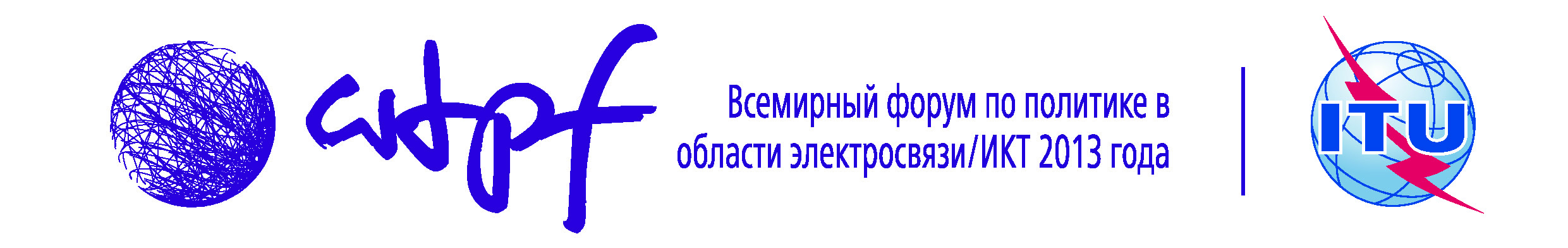 Женева, 14−16 мая 2013 г.Женева, 14−16 мая 2013 г.Документ WTPF-13/11-R
8 мая 2013 года
Оригинал: английскийВклад от АвстралииВклад от Австралии